Publicado en Madrid el 06/11/2018 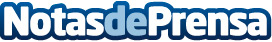 Alfombras 100% ecológicas: una de las mejores soluciones para los alérgicos al polvo, según Alfombras HamidLos expertos en tejidos naturales aseguran que incluir este tipo de alfombras en los hogares no solo beneficia a los alérgicos, sino que son una ventaja para todos por la capacidad natural de éstas de absorber la humedadDatos de contacto:Alfombras HamidParque Empresarial 91 634 22 36Nota de prensa publicada en: https://www.notasdeprensa.es/alfombras-100-ecologicas-una-de-las-mejores_1 Categorias: Interiorismo Moda Madrid E-Commerce Consumo http://www.notasdeprensa.es